Psalm 106:1-3Jesus’ kingdom is coming near. In just a few short days, He is going to be carried away and crucified. In an effort to prepare His disciples, Jesus tells a story about a man who left on journey, entrusting portions of his wealth to three of his servants, to use while he is away. When he returns, he recalls them to collect what he has given. The actions of two servants please the man, while the action of the third, does not. As we wait on Christ’s return, we too have been entrusted with God’s possessions. How will Jesus respond when He examines how you have stewarded His possessions?Sermon Notes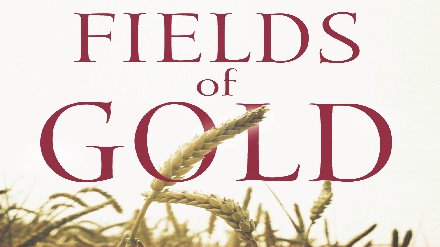 In Partnership with GodMatthew 25:14-30(Page 994 in the Pew Bible)God desires to be in an ____________ partnership with meGod desires to __________ me with His _________God’s ______________ to me is dependent upon my past ______________Entrustment means I realize I am not an _________, I am a __________God desires for me to _________, not _________, the resources He entrustsTo use wisely, I must have a _____________ plan_________ nor __________ should prevent me from wisely using God’s entrustmentGod desires to __________ with me the ______________ stewardship of His resources